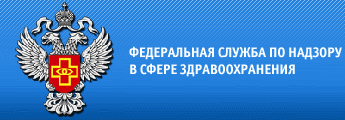 Пресс-релиз по результатам проверки Территориального органа Росздравнадзора по Брянской областиТерриториальным органом  Росздравнадзора по Брянской области проведена комплексная  плановая выездная проверка государственного бюджетного учреждения здравоохранения «Навлинская центральная районная больница».В ходе контрольно-надзорных мероприятий выявлены нарушения обязательных требований в сфере здравоохранения:не соблюдаются порядки оказания медицинской помощи по профилю «терапия», «анестезиология и реаниматология», порядок при оказании медицинской помощи взрослому населению при заболеваниях нервной системы, в части стандарта оснащения медицинскими изделиями.не соблюдается порядок организации оказания первичной медико-санитарной помощи взрослому населению на ФАПах, в части оснащения необходимым оборудованием.не соблюдается порядок оказания скорой, в том числе скорой специализированной медицинской помощи, в части оснащения автомобиля скорой медицинской помощи необходимым  оборудованием и медицинскими изделиями.не в полном объеме укомплектованы лекарственными препаратами укладки общего профиля для оказания скорой медицинской помощи.не соблюдается стандарт оказания медицинской помощи  при оказании  специализированной медицинской помощи взрослым с острым коронарным синдромом, с острым нарушением мозгового кровообращения, в части лабораторных и инструментальных методов исследования.не соблюдается порядок оформления информированного добровольного согласия на медицинское вмешательство.выявлены нарушения порядка выдачи листков нетрудоспособности.нарушен порядок соблюдения правил внесения записей в медицинскую документацию при проведении медицинского освидетельствования на состояние опьянения (алкогольного, наркотического или иного токсического).нарушен порядок проведения диспансеризации детей-сирот и детей, оставшихся без попечения родителей, в том числе усыновленных (удочеренных), принятых под опеку (попечительство), в приемную или патронатную семью.хранение лекарственных средств осуществлялось с нарушением установленных требований.не приняты меры для минимизации риска проникновения фальсифицированных, контрафактных, недоброкачественных лекарственных препаратов в обращение.не назначено лицо, ответственное за внедрение и обеспечение системы качества, осуществляющее мониторинг эффективности системы качества и актуализацию стандартных операционных процедур.лекарственные средства размещались без учета фармакологических групп, способа введения и способа применения. Допускалось совместное хранение лекарственных средств и медицинских изделий.не осуществляется мониторинг безопасности лекарственных препаратов и медицинских изделий.эксплуатировались незарегистрированные медицинские изделия, подлежащие изъятию из обращения.использовалось не прошедшее поверку медицинское изделие.По результатам контрольно-надзорных мероприятий выдано предписание с требованием, устранить выявленные нарушения в установленный срок, а также составлено два протокола об административных правонарушениях. Юридическое лицо, должностное лицо, допустившие нарушения, привлечены к административной ответственности в виде уплаты штрафа.